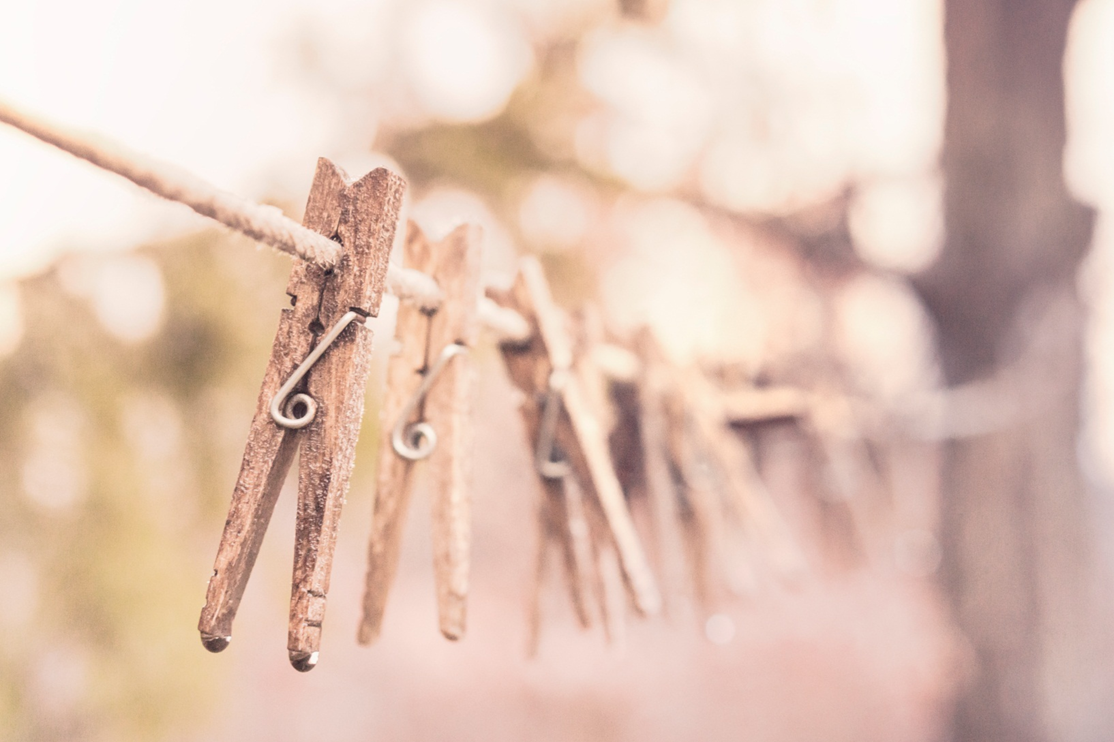 III Taller de formación para profesionales. 2015Fechas  y horarios: Jueves 19 de noviembre de 16 h a 20 h y viernes 20 de noviembre de 10 h a 14 h y de 16 h a 20hAula 026 del Aulario de la UPNAOrganizan:                                   Colaboran:  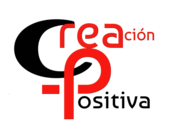 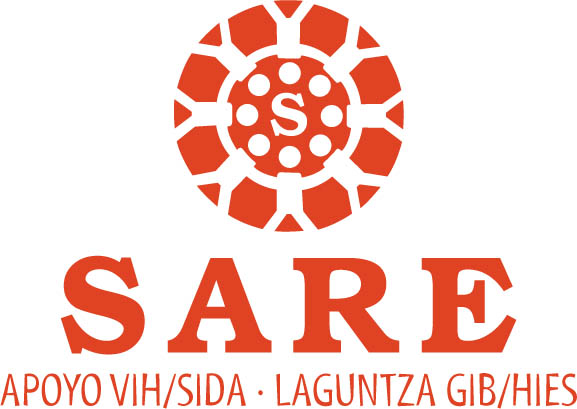 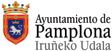 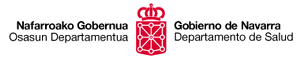 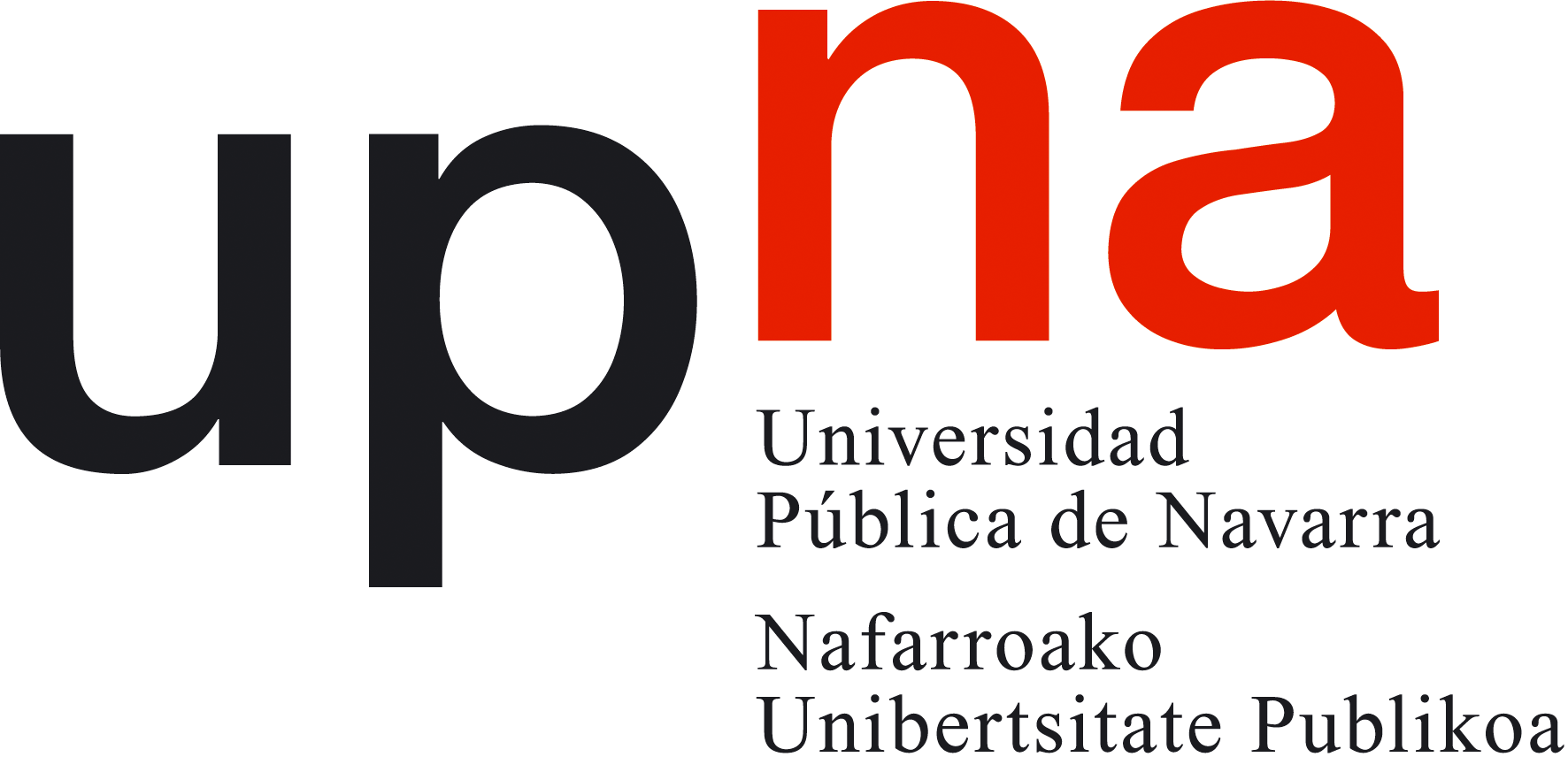 Dirigido a profesionales del ámbito  sociosanitario. Este taller estará impartido por dos profesionales de la asociación Creación Positiva de Barcelona: M. Luisa García Berrocal y Montse Pineda Lorenzo Las personas interesadas en participar pueden remitir la hoja de inscripción, al correo de sare@pangea.org  y en dicha hoja pueden solicitar la beca si están en paro, junto con una copia de la tarjeta de desempleo.Plazas limitadas, máximo 25 personas. Rogamos la mayor difusión posible.Un saludo,Asociación SareEl importe de la inscripción podrá ser ingresado hasta el día 16 de noviembre, indicando el nombre de la persona que lo ingresa, en cualquiera de los siguientes nº de cuenta: 		CAJA LABORAL:   ES44 3035 003933 0390030344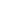 		LA CAIXA:    ES50 2100 4901 0322 0002 6432De acuerdo con lo establecido en  15/1999, de 13 de diciembre, de Protección de Datos de Carácter Personal, se informa que todos los datos recabados en el presente formulario serán incluidos en un fichero titularidad de Asociación Sare el cual los utilizará exclusivamente para el taller “Tender ideas”.Vd. podrá en cualquier momento ejercer el derecho de acceso, rectificación, cancelación y oposición en los términos establecidos en  15/1999. Tender  IdeasEl abordaje de las violencias de género en el ámbito de las sexualidadesTaller para profesionales. 19 y 20 de noviembre de 2015.                       Jueves 16,00 a 20,00 h. y viernes de  14,00 y  20,00 h.Aula 026 del aulario (UPNA)Tender  IdeasEl abordaje de las violencias de género en el ámbito de las sexualidadesTaller para profesionales. 19 y 20 de noviembre de 2015.                       Jueves 16,00 a 20,00 h. y viernes de  14,00 y  20,00 h.Aula 026 del aulario (UPNA)Apellidos /Abizenak :Apellidos /Abizenak :Nombre / Izena:Nombre / Izena:Entidad, Organización / Erakundea:Entidad, Organización / Erakundea:Situación laboral / Lan egoera                                          Trabajando/ Lanean                                 En paro/ ParoanSituación laboral / Lan egoera                                          Trabajando/ Lanean                                 En paro/ ParoanEres socia o socio de la Asociación SARE / SARE elkarteko bazkide zara:SI / BAI             NO / EZ  Eres socia o socio de la Asociación SARE / SARE elkarteko bazkide zara:SI / BAI             NO / EZ  Dirección / Helbidea :Dirección / Helbidea :Localidad / Herria:C.P. / P.K.E-mail:E-mail:Tlf.:Fax:Inscripción:  25 €Taller becado para personas en paro y socias / Bazkide direnek eta paroan daudenek beka izango dute   Solicitud de beca /     Beka eskaera                                                                                                                                                                                                                           Inscripción:  25 €Taller becado para personas en paro y socias / Bazkide direnek eta paroan daudenek beka izango dute   Solicitud de beca /     Beka eskaera                                                                                                                                                                                                                           Plazas limitadas (Max. 25 personas)Límite Fecha inscripción: 16  de noviembre